Задания 13. 1.  № 13. Переведите двоичное число 1101101 в десятичную систему счисления.2.  № 33. Переведите двоичное число 1110001 в десятичную систему счисления.3.  № 53. Переведите двоичное число 1100111 в десятичную систему счисления.4.  № 73. Переведите двоичное число 1110011 в десятичную систему счисления.5.  № 93. Переведите двоичное число 1101001 в десятичную систему счисления.6.  № 113. Переведите двоичное число 1110101 в десятичную систему счисления.7.  № 133. Переведите двоичное число 1100011 в десятичную систему счисления.8.  № 153. Переведите число 135 из десятичной системы счисления в двоичную систему счисления. Сколько единиц содержит полученное число? В ответе укажите одно число — количество единиц.9.  № 173. Переведите число 125 из десятичной системы счисления в двоичную систему счисления. Сколько единиц содержит полученное число? В ответе укажите одно число — количество единиц.10.  № 193. Переведите число 121 из десятичной системы счисления в двоичную систему счисления. Сколько единиц содержит полученное число? В ответе укажите одно число — количество единиц.11.  № 213. Переведите число 134 из десятичной системы счисления в двоичную систему счисления. Сколько единиц содержит полученное число? В ответе укажите одно число — количество единиц.12.  № 233. Переведите число 143 из десятичной системы счисления в двоичную систему счисления. Сколько единиц содержит полученное число? В ответе укажите одно число — количество единиц.13.  № 253. Переведите число 141 из десятичной системы счисления в двоичную систему счисления. Сколько единиц содержит полученное число? В ответе укажите одно число — количество единиц.14.  № 273. Переведите число 126 из десятичной системы счисления в двоичную систему счисления. Сколько единиц содержит полученное число? В ответе укажите одно число — количество единиц.15.  № 293. Переведите двоичное число 1100110 в десятичную систему счисления.16.  № 313. Переведите двоичное число 1111001 в десятичную систему счисления.17.  № 333. Переведите двоичное число 1101100 в десятичную систему счисления.18.  № 354. Переведите число 111 из десятичной системы счисления в двоичную систему счисления. Сколько единиц содержит полученное число? В ответе укажите одно число — количество единиц.19.  № 374. Переведите число 100 из десятичной системы счисления в двоичную. Сколько единиц содержит полученное число? В ответе укажите одно число — количество единиц.20.  № 394. Переведите число 97 из десятичной системы счисления в двоичную систему счисления. Сколько единиц содержит полученное число? В ответе укажите одно число — количество единиц.21.  № 414. Переведите число 132 из десятичной системы счисления в двоичную систему счисления. Сколько единиц содержит полученное число? В ответе укажите одно число — количество единиц.22.  № 434. Переведите число FE из шестнадцатеричной системы счисления в двоичную систему счисления.23.  № 454. Переведите число 73 из восьмеричной системы счисления в двоичную систему счисления.24.  № 474. Переведите число 10111 из двоичной системы счисления в десятичную систему счисления.25.  № 494. Переведите число 150 из восьмеричной системы счисления в десятичную систему счисления.26.  № 514. Переведите число А2 из шестнадцатеричной системы счисления в десятичную систему счисления.27.  № 534. Переведите число 11001 из двоичной системы счисления в десятичную систему счисления.28.  № 554. Переведите число 10101001 из двоичной системы счисления в десятичную систему счисления. В ответе напишите полученное число.29.  № 574. Переведите число 1101011 из двоичной системы счисления в десятичную систему счисления. В ответе напишите полученное число.30.  № 594. Переведите число 156 из десятичной системы счисления в двоичную систему счисления. Сколько единиц содержит полученное число? В ответе укажите одно число — количество единиц.31.  № 614. Переведите число 147 из десятичной системы счисления в двоичную систему счисления. Сколько единиц содержит полученное число? В ответе укажите одно число — количество единиц.32.  № 634. Переведите число 245 из десятичной системы счисления в двоичную систему счисления. Сколько единиц содержит полученное число? В ответе укажите одно число — количество единиц.33.  № 654. Переведите число 143 из десятичной системы счисления в двоичную систему счисления. Сколько значащих нулей содержит полученное число? В ответе укажите одно число — количество нулей.34.  № 674. Переведите число 305 из десятичной системы счисления в двоичную систему счисления. Сколько единиц содержит полученное число? В ответе укажите одно число — количество единиц.35.  № 694. Переведите число 100110111 из двоичной системы счисления в десятичную систему счисления.36.  № 714. Переведите число 126 из десятичной системы счисления в двоичную систему счисления. В ответе укажите двоичное число. Основание системы счисления указывать не нужно.37.  № 757. Переведите число 101110 из двоичной системы счисления в десятичную систему счисления. В ответе запишите полученное число.38.  № 777. Переведите число 1011101 из двоичной системы счисления в десятичную систему счисления. В ответе запишите полученное число.39.  № 809. Переведите число 101010 из двоичной системы счисления в десятичную систему счисления. В ответе запишите полученное число.40.  № 829. Переведите число 110101 из двоичной системы счисления в десятичную систему счисления. В ответе запишите полученное число.41.  № 851. Переведите число 68 из десятичной системы счисления в двоичную систему счисления. Сколько единиц содержит полученное число? В ответе укажите одно число — количество единиц.42.  № 871. Переведите число 140 из десятичной системы счисления в двоичную систему счисления. Сколько единиц содержит полученное число? В ответе укажите одно число — количество единиц.43.  № 892. Переведите число 111001 из двоичной системы счисления в десятичную систему счисления. В ответе напишите полученное число.44.  № 912. Переведите число 110110 из двоичной системы счисления в десятичную систему счисления. В ответе напишите полученное число.45.  № 932. Переведите число 100101 из двоичной системы счисления в десятичную систему счисления. В ответе напишите полученное число.46.  № 952. Переведите число 111011 из двоичной системы счисления в десятичную систему счисления. В ответе напишите полученное число.47.  № 1024. Переведите число 41 из десятичной системы счисления в двоичную. В ответе напишите полученное число.48.  № 1044. Переведите число 62 из десятичной системы счисления в двоичную систему счисления. В ответе напишите полученное число.49.  № 1084. Некоторое число в двоичной системе счисления записывается как 1010110. Запишите это число в десятичной системе счисления.50.  № 1107. Переведите двоичное число 1110110 в десятичную систему счисления.51.  № 1127. Переведите десятичное число 189 в двоичную систему счисления.52.  № 1147. Переведите число 147 из десятичной системы счисления в двоичную систему счисления. Сколько нулей содержит полученное число? В ответе укажите одно число — количество значащих нулей.53.  № 1246. Переведите число 259 из десятичной системы счисления в двоичную. Сколько единиц содержит полученное число? В ответе укажите одно число — количество единиц.Задания 13. Дискретная форма представления числовой, текстовой, графической и звуковой информации1.  № 13. Переведите двоичное число 1101101 в десятичную систему счисления.Пояснение.Имеем:11011012 = 1 · 26 + 1 · 25 + 1 · 23 + 1 · 22 + 1 · 20 = 64 + 32 + 8 + 4 + 1 = 109.2.  № 33. Переведите двоичное число 1110001 в десятичную систему счисления.Пояснение.Имеем:11100012 = 1 · 26 + 1 · 25 + 1 · 24 + 1 · 20 = 64 + 32 + 16 + 1 = 113.3.  № 53. Переведите двоичное число 1100111 в десятичную систему счисления.Пояснение.Имеем:11001112 = 1 · 26 + 1 · 25 + 1 · 22 + 1 · 21 + 1 = 64 + 32 + 4 + 2 + 1 = 103.4.  № 73. Переведите двоичное число 1110011 в десятичную систему счисления.Пояснение.Имеем:11100112 = 1 · 26 + 1 · 25 + 1 · 24 + 1 · 21 + 1 · 20 = 64 + 32 + 16 + 2 + 1 = 115.5.  № 93. Переведите двоичное число 1101001 в десятичную систему счисления.Пояснение.Имеем:11010012 = 1 · 26 + 1 · 25 + 1 · 23 + 1 · 20 = 64 + 32 + 8 + 1 = 105.6.  № 113. Переведите двоичное число 1110101 в десятичную систему счисления.Пояснение.Имеем:11101012 = 1 · 26 + 1 · 25 + 1 · 24 + 1 · 22 + 1 = 64 + 32 + 16 + 4 + 1 = 117.7.  № 133. Переведите двоичное число 1100011 в десятичную систему счисления.Пояснение.Имеем:11000112 = 1 · 26 + 1 · 25 + 1 · 21 + 1 · 20 = 64 + 32 + 2 + 1 = 99.8.  № 153. Переведите число 135 из десятичной системы счисления в двоичную систему счисления. Сколько единиц содержит полученное число? В ответе укажите одно число — количество единиц.Пояснение.Представим число 135 в виде суммы степеней двойки: 135 = 128 + 4 + 2 + 1. Теперь переведём каждое из слагаемых в двоичную систему счисления и сложим результаты: 128 = 1000 0000; 4 = 100, 2 = 10, 1 = 1. Следовательно, 13510 = 1000 01112.Ответ: 4.9.  № 173. Переведите число 125 из десятичной системы счисления в двоичную систему счисления. Сколько единиц содержит полученное число? В ответе укажите одно число — количество единиц.Пояснение.Представим число 125 в виде суммы: 125 = 128 − 3. Теперь переведём каждое из слагаемых в двоичную систему счисления и сложим результаты: 128 = 100 0000; −3 = −11. Следовательно, 125 = 111 1101.Ответ: 6.10.  № 193. Переведите число 121 из десятичной системы счисления в двоичную систему счисления. Сколько единиц содержит полученное число? В ответе укажите одно число — количество единиц.Пояснение.Представим число 121 в виде разности: 121 = 128 − 7. Теперь переведём отдельно два числа и вычтем результаты в двоичной системе счисления: 128 = 10000000; 7 = 111. Следовательно, 121 = 1111001.11.  № 213. Переведите число 134 из десятичной системы счисления в двоичную систему счисления. Сколько единиц содержит полученное число? В ответе укажите одно число — количество единиц.Пояснение.Представим число 134 в виде суммы: 134 = 128 + 6. Теперь переведём отдельно два числа и сложим результаты в двоичной системе счисления: 128 = 1000 0000; 6 = 110. Следовательно, 134 = 1000 0110.Ответ: 3.12.  № 233. Переведите число 143 из десятичной системы счисления в двоичную систему счисления. Сколько единиц содержит полученное число? В ответе укажите одно число — количество единиц.Пояснение.Представим число 143 в виде суммы степеней двойки: 143 = 128 + 8 + 4 + 2 + 1. Теперь переведём каждое из слагаемых в двоичную систему счисления и сложим результаты: 128 = 10000000, 8 = 1000, 4 = 100, 2 = 10, 1 = 1. Следовательно, 14310 = 100011112.13.  № 253. Переведите число 141 из десятичной системы счисления в двоичную систему счисления. Сколько единиц содержит полученное число? В ответе укажите одно число — количество единиц.Пояснение.Представим число 141 в виде суммы степеней двойки: 141 = 128 + 8 + 4 + 1. Теперь переведём каждое из слагаемых в двоичную систему счисления и сложим результаты: 128 = 1000 0000, 8 = 1000, 4 = 100, 1 = 1. Следовательно, 14110 = 1000 11012.Ответ: 4.14.  № 273. Переведите число 126 из десятичной системы счисления в двоичную систему счисления. Сколько единиц содержит полученное число? В ответе укажите одно число — количество единиц.Пояснение.Представим число 126 в виде суммы степеней двойки: 126 = 64 + 32 + 16 + 8 + 4 + 2. Теперь переведём каждое из слагаемых в двоичную систему счисления и сложим результаты: 64 = 100 0000, 32 = 10000, 16 = 1 0000, 8 = 1000, 4 = 100, 2 = 10. Следовательно, 12610 = 111 11102.Ответ: 6.15.  № 293. Переведите двоичное число 1100110 в десятичную систему счисления.Пояснение.Имеем:11001102 = 1 · 26 + 1 · 25 + 1 · 22 + 1 · 21 = 64 + 32 + 4 + 2 = 102.16.  № 313. Переведите двоичное число 1111001 в десятичную систему счисления.Пояснение.Имеем:11110012 = 1 · 26 + 1 · 25 + 1 · 24 + 1 · 23 + 1 = 64 + 32 + 16 + 8 + 1 = 121.17.  № 333. Переведите двоичное число 1101100 в десятичную систему счисления.Пояснение.Имеем:11011002 = 1 · 26 + 1 · 25 + 1 · 23 + 1 · 22 = 64 + 32 + 8 + 4 = 108.18.  № 354. Переведите число 111 из десятичной системы счисления в двоичную систему счисления. Сколько единиц содержит полученное число? В ответе укажите одно число — количество единиц.Пояснение.Представим число 111 в виде суммы степеней двойки: 111 = 64 + 32 + 8 + 4 + 2 + 1. Теперь переведём каждое из слагаемых в двоичную систему счисления и сложим результаты: 64 = 10 0000; 32 = 10 000; 8 = 1000; 4 = 100, 2 = 10, 1 = 1. Следовательно, 11110 = 110 11112. 6 единиц.Ответ: 6.19.  № 374. Переведите число 100 из десятичной системы счисления в двоичную систему счисления. Сколько единиц содержит полученное число? В ответе укажите одно число — количество единиц.Пояснение.Представим число 100 в виде суммы степеней двойки: 100 = 64 + 32 + 4. Теперь переведём каждое из слагаемых в двоичную систему счисления и сложим результаты: 64 = 100 0000; 32 = 10 000; 4 = 100. Следовательно, 10010 = 110 01002.Ответ: 3.20.  № 394. Переведите число 97 из десятичной системы счисления в двоичную систему счисления. Сколько единиц содержит полученное число? В ответе укажите одно число — количество единиц.Пояснение.Представим число 97 в виде суммы степеней двойки: 97 = 64 + 32 + 1. Теперь переведём каждое из слагаемых в двоичную систему счисления и сложим результаты: 64 = 100 0000; 32 = 10 0000; 1 = 1. Следовательно, 9710 = 110 00012.Ответ: 3.21.  № 414. Переведите число 132 из десятичной системы счисления в двоичную систему счисления. Сколько единиц содержит полученное число? В ответе укажите одно число — количество единиц.Пояснение.Представим число 132 в виде суммы степеней двойки: 100 = 128 + 4. Теперь переведём каждое из слагаемых в двоичную систему счисления и сложим результаты: 128 = 100 0000; 4 = 100. Следовательно, 13210 = 100 01002.Ответ: 2.22.  № 434. Переведите число FE из шестнадцатеричной системы счисления в двоичную систему счисления.Пояснение.Переведём число FE в десятичную систему счисления: FE16 = 25410. Представим число 254 в виде суммы степеней двойки: 254 = 128 + 64 + 32 + 16 + 8 + 4 + 2. Теперь переведём каждое из слагаемых в двоичную систему счисления и сложим результаты: 128 = 10000000; 64 = 1000000; 32 = 100000; 16 = 10000; 8 = 1000; 4 = 100; 2 = 10. Следовательно, 25410 = 111111102.23.  № 454. Переведите число 73 из восьмеричной системы счисления в двоичную систему счисления.Пояснение.Переведём число 73 в десятичную систему счисления: 738 = 5910. Представим число 59 в виде суммы степеней двойки: 59 = 32 + 16 + 8 + 2 + 1. Теперь переведём каждое из слагаемых в двоичную систему счисления и сложим результаты: 32 = 100000; 16 = 10000; 8 = 1000; 2 = 10; 1 = 1. Следовательно, 5910 = 1110112.24.  № 474. Переведите число 10111 из двоичной системы счисления в десятичную систему счисления.Пояснение.Представим число 10111 в виде суммы степеней двойки с соответствующими коэффициентами: 16 + 4 + 2 + 1 = 23.25.  № 494. Переведите число 150 из восьмеричной системы счисления в десятичную систему счисления.Пояснение.Представим число 150 в виде суммы степеней восьмерки с соответствующими множителями: 1508 = 1 · 64 + 5 · 8 + 0 · 1 = 104.26.  № 514. Переведите число А2 из шестнадцатеричной системы счисления в десятичную систему счисления.Пояснение.Представим число A2 в виде суммы степеней числа шестнадцать с соответствующими множителями: A216 = 10 · 16 + 2 · 1 = 162.Ответ: 162.27.  № 534. Переведите число 11001 из двоичной системы счисления в десятичную систему счисления.Пояснение.Представим число 1 1001 в виде суммы степеней двойки с соответствующими коэффициентами: 16 + 8 + 1 = 25.Ответ: 25.28.  № 554. Переведите число 10101001 из двоичной системы счисления в десятичную систему счисления. В ответе напишите полученное число.Пояснение.Имеем: 101010012 = 1 · 27 + 1 · 25 + 1 · 23 + 1 · 20 = 128 + 32 + 8 + 1 = 169.29.  № 574. Переведите число 1101011 из двоичной системы счисления в десятичную систему счисления. В ответе напишите полученное число.Пояснение.Имеем: 11010112 = 1 · 26 + 1 · 25 + 1 · 23 + 1 · 21 + 1 · 20 = 64 + 32 + 8 + 2 + 1 = 107.30.  № 594. Переведите число 156 из десятичной системы счисления в двоичную систему счисления. Сколько единиц содержит полученное число? В ответе укажите одно число — количество единиц.Пояснение.Представим число 156 в виде суммы степеней двойки: 156 = 128 + 16 + 8 + 4. Теперь переведём каждое из слагаемых в двоичную систему счисления и сложим результаты: 128 = 10000000, 16 = 10000, 8 = 1000, 4 = 100. Следовательно, 15610 = 100111002.31.  № 614. Переведите число 147 из десятичной системы счисления в двоичную систему счисления. Сколько единиц содержит полученное число? В ответе укажите одно число — количество единиц.Пояснение.Представим число 147 в виде суммы степеней двойки: 147 = 128 + 16 + 2 + 1. Теперь переведём каждое из слагаемых в двоичную систему счисления и сложим результаты: 128 = 10000000, 16 = 10000, 2 = 10, 1 = 1. Следовательно, 14710 = 100100112.Ответ: 4.32.  № 634. Переведите число 245 из десятичной системы счисления в двоичную систему счисления. Сколько единиц содержит полученное число? В ответе укажите одно число — количество единиц.Пояснение.Представим число 245 в виде суммы степеней двойки: 245 = 128 + 64 + 32 + 16 + 4 + 1. Теперь переведём каждое из слагаемых в двоичную систему счисления и сложим результаты: 128 = 10000000, 64 = 1000000, 32 = 100000, 16 = 10000, 4 = 100, 1 = 1. Следовательно, 24510 = 111101012.33.  № 654. Переведите число 143 из десятичной системы счисления в двоичную систему счисления. Сколько значащих нулей содержит полученное число? В ответе укажите одно число — количество нулей.Пояснение.Представим число 143 в виде суммы степеней двойки: 144 = 128 + 8 + 2 + 4 + 1. Теперь переведём каждое из слагаемых в двоичную систему счисления и сложим результаты: 128 = 10000000, 8 = 1000, 4 = 100, 2 = 10, 1 = 1. Следовательно, 14310 = 100011112.34.  № 674. Переведите число 305 из десятичной системы счисления в двоичную систему счисления. Сколько единиц содержит полученное число? В ответе укажите одно число — количество единиц.Пояснение.Представим число 305 в виде суммы степеней двойки: 305 = 256 + 32 + 16 + 1. Теперь переведём каждое из слагаемых в двоичную систему счисления и сложим результаты: 256 = 100000000, 32 = 100000, 16 = 10000 1 = 1. Следовательно, 30510 = 1001100012. Количество единиц в данном числе равно четырём.Ответ: 4.35.  № 694. Переведите число 100110111 из двоичной системы счисления в десятичную систему счисления.Пояснение.Имеем: 1001101112 = 1 · 28 + 1 · 25 + 1 · 24 + 1 · 22 + 1 · 21 + 1 · 20 = 256 + 32 + 16 + 4 + 2 + 1 = 311.36.  № 714. Переведите число 126 из десятичной системы счисления в двоичную систему счисления. В ответе укажите двоичное число. Основание системы счисления указывать не нужно.Пояснение.Представим число 126 в виде суммы степеней двойки: 126 = 64 + 32 + 16 + 8 + 4 + 2. Теперь переведём каждое из слагаемых в двоичную систему счисления и сложим результаты: 64 = 100000; 32 = 10000; 16 = 1000; 8 = 100; 4 = 100, 2 = 10. Следовательно, 12610 = 11111102.37.  № 757. Переведите число 101110 из двоичной системы счисления в десятичную систему счисления. В ответе запишите полученное число.Пояснение.Представим число 101110 в виде суммы степеней двойки:1011102 = 1 · 25 + 1 · 23 + 1 · 22 + 1 · 21 = 32 + 8 + 4 + 2 = 46.Ответ: 46.38.  № 777. Переведите число 1011101 из двоичной системы счисления в десятичную систему счисления. В ответе запишите полученное число.Пояснение.Представим число 1011101 в виде суммы степеней двойки:10111012 = 1 · 26 + 1 · 24 + 1 · 23 + 1 · 22 + 1 · 20 = 64 + 16 + 8 + 4 + 1 = 93.Ответ: 93.39.  № 809. Переведите число 101010 из двоичной системы счисления в десятичную систему счисления. В ответе запишите полученное число.Пояснение.Представим число 101010 в виде суммы степеней двойки:1010102 = 1 · 25 + 1 · 23 + 1 · 21 = 32 + 8 + 2 = 42.Ответ: 42.40.  № 829. Переведите число 110101 из двоичной системы счисления в десятичную систему счисления. В ответе запишите полученное число.Пояснение.Представим число 110101 в виде суммы степеней двойки:1101012 = 1 · 25 + 1 · 24 + 1 · 22 + 1 = 32 + 16 + 4 + 1 = 53.Ответ: 53.41.  № 851. Переведите число 68 из десятичной системы счисления в двоичную систему счисления. Сколько единиц содержит полученное число? В ответе укажите одно число — количество единиц.Пояснение.Представим число 68 в виде суммы степеней двойки: 68 = 64 + 4. Теперь переведём каждое из слагаемых в двоичную систему счисления и сложим результаты: 64 = 100 0000, 4 = 100. Следовательно, 6810 = 100 01002.Ответ: 2.42.  № 871. Переведите число 140 из десятичной системы счисления в двоичную систему счисления. Сколько единиц содержит полученное число? В ответе укажите одно число — количество единиц.Пояснение.Представим число 140 в виде суммы степеней двойки: 140 = 128 + 8 + 4. Теперь переведём каждое из слагаемых в двоичную систему счисления и сложим результаты: 128 = 1000 0000, 8 = 1000, 4 = 100. Следовательно, 14010 = 1000 11002.Ответ: 3.43.  № 892. Переведите число 111001 из двоичной системы счисления в десятичную систему счисления.В ответе напишите полученное число.Пояснение.Имеем:1110012 = 1 · 25 + 1 · 24 + 1 · 23 + 1 = 32 + 16 + 8 + 1 = 57.Ответ: 57.44.  № 912. Переведите число 110110 из двоичной системы счисления в десятичную систему счисления. В ответе напишите полученное число.Пояснение.Имеем:1101102 = 1 · 25 + 1 · 24 + 1 · 22 + 2 = 32 + 16 + 4 + 2 = 54.Ответ: 54.45.  № 932. Переведите число 100101 из двоичной системы счисления в десятичную систему счисления. В ответе напишите полученное число.Пояснение.Имеем:1001012 = 1 · 25 + 1 · 22 + 1 = 32 + 4 + 1= 37.Ответ: 37.46.  № 952. Переведите число 111011 из двоичной системы счисления в десятичную систему счисления. В ответе напишите полученное число.Пояснение.Имеем:111011 2 = 1 · 25 + 1 · 24 + 1 · 23 + 1 · 21 + 1= 32 + 16 + 8 + 2 + 1 = 59.Ответ: 59.47.  № 1024. Переведите число 41 из десятичной системы счисления в двоичную систему счисления. В ответе напишите полученное число.Пояснение.Представим 41 в виде суммы степеней двойки:41 10 = 1 · 25 + 1 · 23 + 1 · 20 = 1010012.Ответ: 101001.48.  № 1044. Переведите число 62 из десятичной системы счисления в двоичную систему счисления. В ответе напишите полученное число.Пояснение.Представим 62 в виде суммы степеней двойки:62 10 = 1 · 25 + 1 · 24 + 1 · 23 + 1 · 22 + 1 · 21 = 1111102.Ответ: 111110.49.  № 1084. Некоторое число в двоичной системе счисления записывается как 1010110. Запишите это число в десятичной системе счисления.Пояснение.Имеем:10101102 = 1 · 26 + 1 · 24 +1 · 22 + 1 · 21 = 64 + 16 + 4 + 2 = 86.Ответ: 86.50.  № 1107. Переведите двоичное число 1110110 в десятичную систему счисления.Пояснение.Имеем:11101102 = 1 · 26 + 1 · 25 +1 · 24 + 1 · 22 + 1 · 21 = 64 + 32 + 16 + 4 + 2 = 118.Ответ: 118.51.  № 1127. Переведите десятичное число 189 в двоичную систему счисления.Пояснение.Имеем:18910 = 128 + 32 + 16 + 8 + 4 + 1 = 1 · 27 + 1 · 25 +1 · 24 + 1 · 23 + 1 · 22 + 1 · 20 = 101111012.Ответ: 10111101.52.  № 1147. Переведите число 147 из десятичной системы счисления в двоичную систему счисления. Сколько нулей содержит полученное число? В ответе укажите одно число — количество значащих нулей.Пояснение.Имеем:14710 = 128 + 16 + 8 + 2 + 1 = 1 · 27 + 1 · 24 +1 · 21 + 1 · 20 = 100100112.Число 100100112 имеет четыре нуля.Ответ: 4.53.  № 1246. Переведите число 259 из десятичной системы счисления в двоичную систему счисления. Сколько единиц содержит полученное число? В ответе укажите одно число — количество единиц.Пояснение.Представим число 259 в виде суммы степеней двойки: 259 = 256 + 2 + 1. Теперь переведём каждое из слагаемых в двоичную систему счисления и сложим результаты: 256 = 100000000, 2 = 10, 1 = 1. Следовательно, 25910 = 1000000112. Данное число содержит три единицы.Ответ: 3.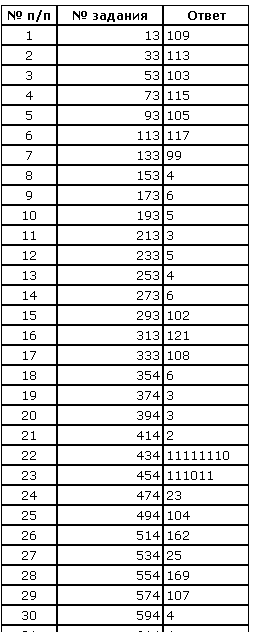 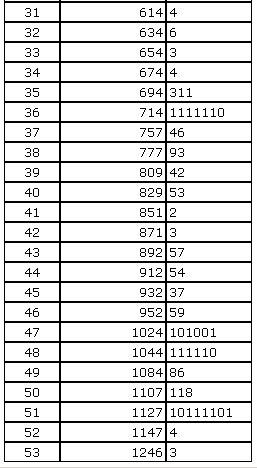 